PURCHASE MANAGERSeeking a position where i can utilize my knowledge, abilities, and personal skills while being resourceful, innovative and flexible that offers professional growth along with the organization and to have a growth oriented and challenging career and enhance my experience through continuous learning and teamwork.Worked as a Purchaser in Al Falah Logistics From October 2008 To March 2015.Career SummaryMore than 6 years of experience in various facets of procuring materials from national and international markets.Expertise in developing local vendors, reducing the cost of procurement of material.Experienced with implementing systems of inventory management avoiding over-stocking or wastage.
Key SkillsFor Purchase managementSetting up the weekly, monthly, quarterly procurement plan.Procurement of raw material from national and international market.Development of alternative local sources for imported raw materials which helps in cost saving.Purchasing spare parts.Planning and budgeting of purchase functions, involving cost estimation, contract negotiations.Liaison with the production department to maintain optimum inventory.Implementing systems to avoid situations like over-stocking or out-of-stock which cause production and financial losses.Liaison with finance department for timely payment of bills.Developing reports on procurement and usage of material for top management.For Vendor DevelopmentEffective management of vendor database.Development of new vendors.Evaluating vendors & negotiating the price, delivery schedule and terms and conditions with them.Timely clearance of payments & handling vendor inquiries.Running programs to evaluate vendors based on the feedback from internal stake holders.For Stores ManagementMaintaining the stock of material without any variance by conducting stock verification and documentation.Implementing Standard Operating Procedures within the warehouse.Regularizing material receipts and ensuring the fluidity of stocks from warehouse to stores.         MS-Office, Power Point       MS-EXCEL         Internet surfing         Reading Newspaper          Playing Cricket         Watching Movies         Positive attitude         Dedication to work         Self-dependent         Punctuality             Marital Status         : Married       Nationality              : Indian      Date of Birth           : 06th May, 1985      Language Known    : Tamil, Hindi, English, Malayalam, ArabicFirst Name of Application CV No : 484518Whatsapp Mobile: +971504753686 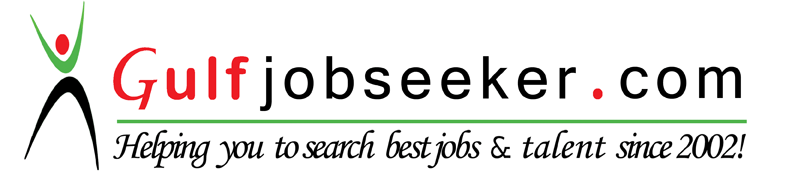 Career ObjectiveProfessional QualificationDegreeBranchUniversityBatchAggregate %D.C.TComputer Technology        Valivalam Desikar Polytechnic2000-2003         72%Educational QualificationClass        Board    YearAggregate %10th State Board    2000       82.4 %Work ExperienceComputer SkillHobbiesKey StrengthPersonal Information